Nombre:______________________Práctica B-  Present Progressive  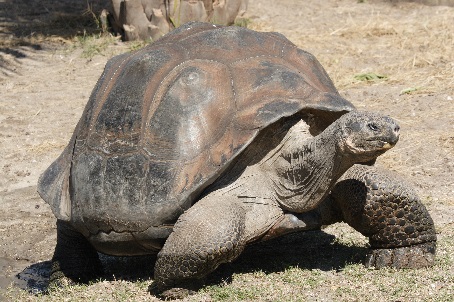 Los Galápagos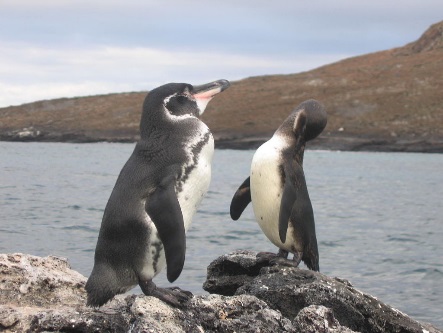 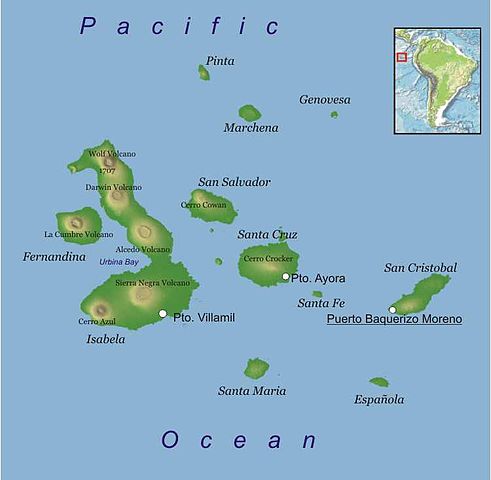 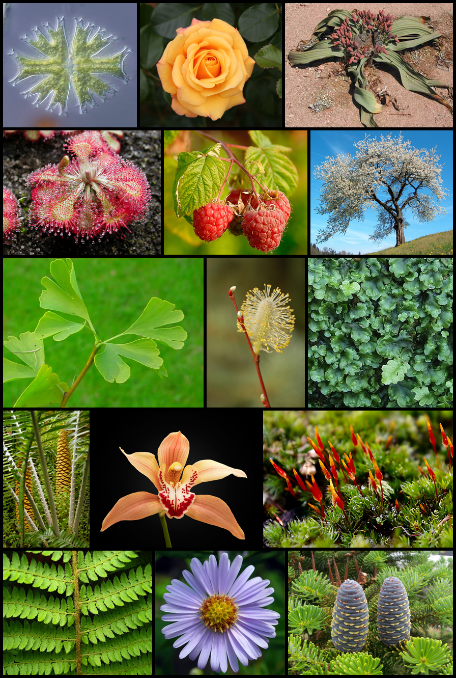 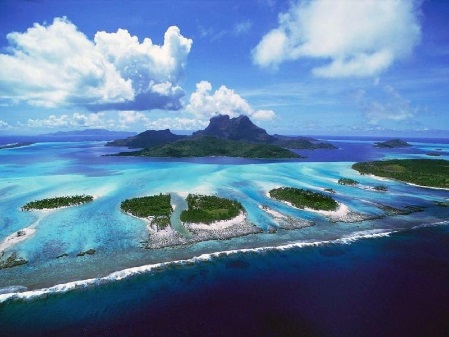 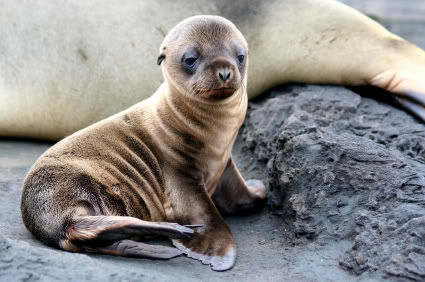 (Lee el cuento y llena los espacios con el presente progresivo.)¡Hola!  Me llamo Catalina y vivo en Ecuador.  Ahora, mi familia y yo _______________   ______________ (estar + viajar) en los Galápagos. Hay mucha belleza para ver en las islas de los Galápagos en Ecuador.  Entre las islas, yo ______________  _____________ (estar + tomar) un barco para visitar muchos lugares diferentes.  En la isla de Isabela, mi familia ________________  ______________ (estar + explorar) el volcán Alcedo donde la mayoría de las tortugas _________________   _______________ (estar + vivir).   Hoy, mi hermano mayor _________________   _________________ (estar + subir) el volcán con una guía.  Mientras tanto, mi hermanita y yo __________________   _________________ (estar + mirar) las focas quien _________________   ________________ (estar + nadar) cerca de la playa.  ¡Este lugar es increíble!